CDJNL & Conquerors JNC –– Saturday 7th July 2012High 5 Mini Tournament Not to be left out our Yr4s and 5s went to the above rally.  We entered two teams and both teams enjoyed themselves.  Even the rain even held off!There were lots of games and there were a lot of tired girls at the end Well done to both teams! The Coaching Team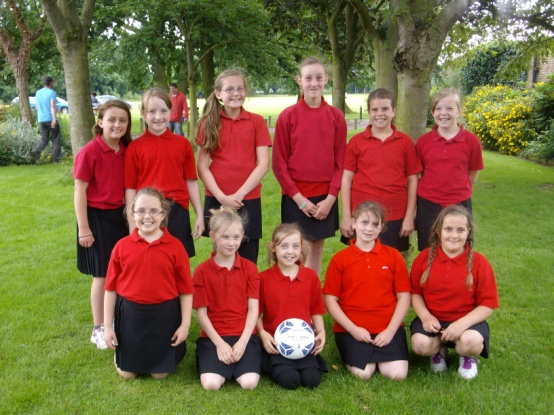 